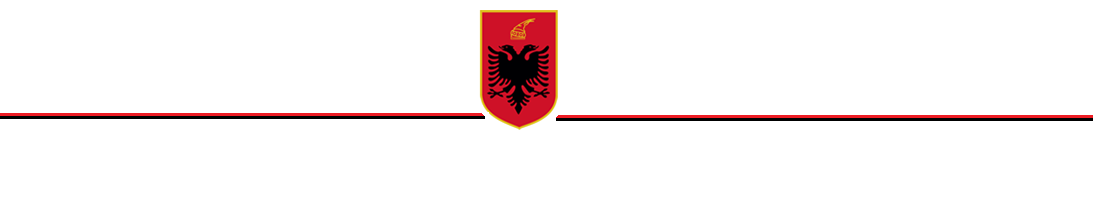 R E P U B L I K A  E  S H Q I P Ë R I S ËKËSHILLI I MINISTRAVEVENDIMPËRSHPALLJEN “PARK NATYROR” TË EKOSISTEMIT NATYROR “MUNELLË” Në mbështetje të nenit 100 të Kushtetutës dhe të pikës 2, të nenit 10 dhe pikës 4 të nenit 12, të Ligjit nr. 81/2017 “Për zonat e mbrojtura”, me propozim të ministrit të Turizmit dhe Mjedisit, Këshilli i MinistraveVENDOSI:1. Shpalljen “Park Natyror” (kategoria e IV e zonave të mbrojtura) të ekosistemit natyror “Munellë”, me sipërfaqe 20760.05 ha, sipas hartës bashkëngjitur në Shtojcën 1 dhe sipas kufirit të paraqitur në tabelën me koordinata në Shtojcën 2. Të dy shtojcat janë pjesë e këtij vendimi.2. Kjo zonë përfshin sipërfaqe me pyje, bujqësore, shkurre, inproduktive dhe zona urbane. Mbulesa e tokës brenda sipërfaqes së Parkut Natyror “Munellë”, sipas Tabelës 1, si më poshtë:Tabela 1. Sipërfaqja e PN e përshkruar sipas mbulesës.3. Parku Natyror “Munellë” ndahet në dy nënzona ruajtjeje e administrimi, si më poshtë vijon:a) Nënzona Qëndrore, me sipërfaqe 13816.72 (trembëdhjetë mijë e tetëqind e gjashtëmbëdhjetë presje shtatëdhjetë e dy) ha, e shënuar në hartë me ZQ.Kjo nënzonë përfshin habitatet kryesore pyjore, shkurre dhe përcaktohet si zonë me vlera të larta e të rralla për trashëgiminë natyrore e biodiversitetin dhe në të zbatohet shkalla më e lartë e mbrojtjes, që siguron një territor të pashqetësuar. Në këtë nënzonë lejohen kërkimi shkencor, zhvillimi i veprimtarive ekoturistike të lira në natyrë.b) Nënzona e Përdorimit Tradicional dhe Zhvillimit të Qëndrueshëm, me sipërfaqe 6943.33 (gjashtë mijë e nëntëqind e dyzetë e tre presje tridhjetë e tre) ha, e shënuar në hartë me ZPTQ.Kjo nënzonë përfshin tokat pyjore, bujqësore e kullotat, dhe territore ujore ku mundësohet vazhdimi i veprimtarive tradicionale si punime për shëndetësimin e pyjeve, aktivitete bujqësore, kullotja, grumbullimi dhe kultivimi i bimëve mjekësore e aromatike, me përdorim të balancuar të tyre dhe nuk lejohen ndërtimet e veprimtaritë ekonomike që shkaktojnë ndryshimin e gjendjes natyrore të ekosistemit natyror. Në nënzonën e përdorimit tradicional dhe zhvillimit të qëndrueshëm, zbatohet shkalla e dytë e mbrojtjes, që siguron një territor me ndikim të ulët dhe kontroll të veprimtarive ekonomike, sociale, agrobiznesit, argëtuese, sportive e ekoturistike, ndërtimi i infrastrukturës sipas planeve të zhvillimit urban e turistik, të miratuar nga Këshilli Kombëtar i Territorit (KKT), të cilat nuk cënojnë integritetin ekologjik të ekosistemit natyror dhe respektojnë funksionet e zonës së mbrojtur, vlerat ekologjike dhe ato të peizazhit natyror e kulturor.Zonimi dhe sipërfaqet në Parkun Natyror “Munellë” jepen në Tabelën 2.Tabela 2. Zonimi i brendshëm i PN-së.4. Aktivitetet shfrytëzuese të burimeve natyrore, të cilat ndodhen brenda territorit të Parkut Natyror dhe që janë pajisur me leje mjedisore dhe/ose vendim të KKT-së deri në datën e hyrjes në fuqi të këtij vendimi, do të lejohet të vazhdojnë ushtrimin e aktivitetit, nëse përmbushin kushtet e parashikuaranga Ligji nr. 81/2017 “Për zonat e mbrojtura”.5. Zonat urbane brenda perimetrit të zonave të mbrojtura, të identifikuara në Vendimin nr. 10, datë 28.12.2020 në Këshillin Kombëtar të Territorit, do të jenë pjesë e Planit të Menaxhimit të zonës së mbrojtur, duke u harmonizuar me rregullat e parashikuara nga Planet e Përgjithshme Vendore dhe Planet e Detajuara Urbane të miratuara.6. Ministria përgjegjëse për zonat e mbrojtura, në bashkëpunim me ministritë e linjës, me bashkitë, me publikun e interesuar, shoqërinë civile dhe me pronarët privatë, pronat e të cilëve shtrihen brenda territorit të zonës së mbrojtur, miraton Planin e Menaxhimit të Parkut Natyror dhe objektivat e ruajtjes së zonës, të hartuar nga specialistët e fushës në bashkëpunim me Agjencinë Kombëtare të Zonave të Mbrojtura brenda dy vitesh, nga data e hyrjes në fuqi të këtij vendimi.7. Administratat e Zonave të Mbrojtura të qarkut Shkodër, Lezhë dhe Kukës kryejnë funksionet menaxhuese të Parkut Natyror “Munellë”.8. Ngarkohet Ministria e Turizmit dhe Mjedisit, Agjencia Kombëtare e Zonave të Mbrojtura dhe organet përkatëse të qeverisjes vendore, për zbatimin e këtij vendimi.Ky vendim hyn në fuqi menjëherë dhe botohet në Fletoren Zyrtare.                                                                                                                  KRYEMINISTËR                            EDI RAMASHTOJCA 1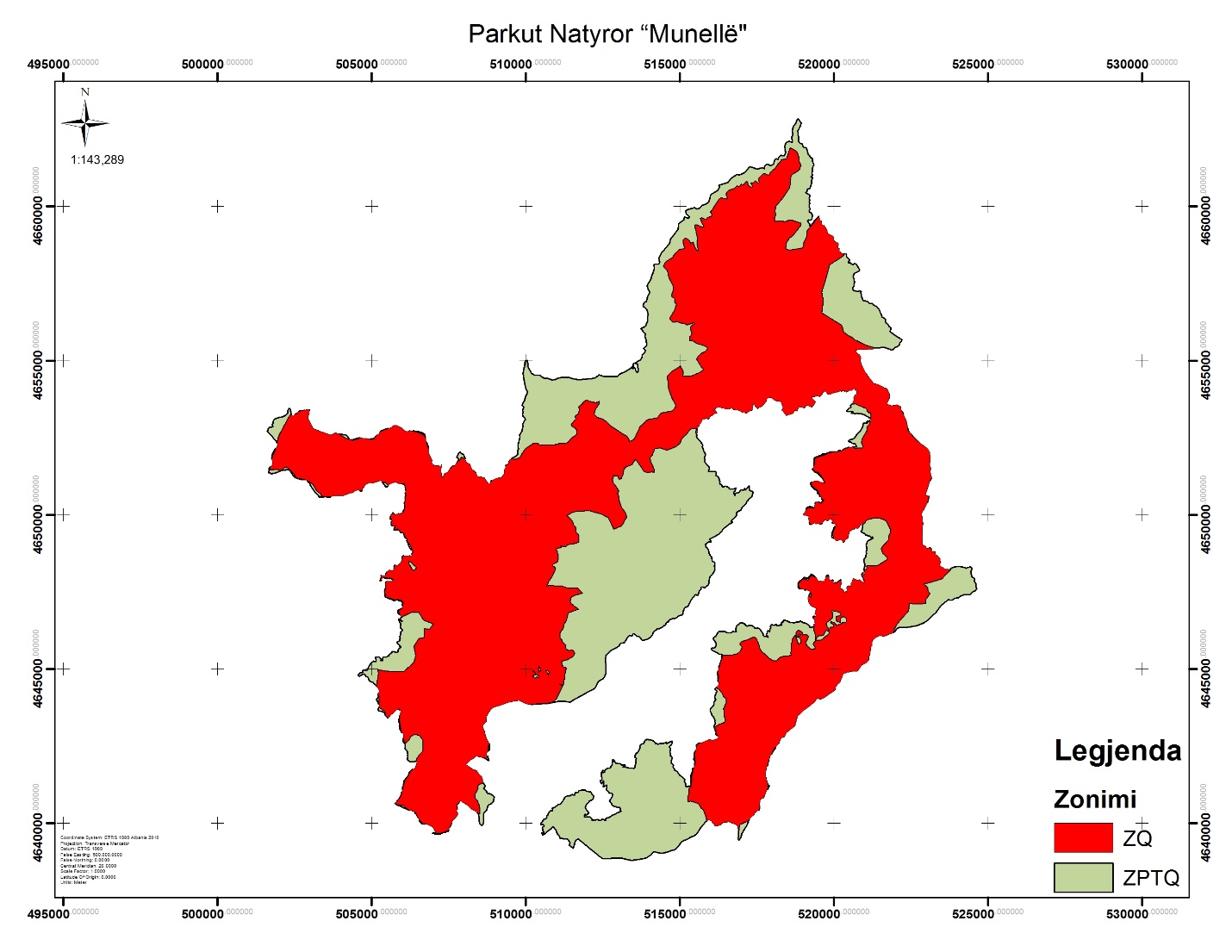 SHTOJCA 2MbulesaSip. në haPërqindjaPyje12386.759.67Sipërfaqe heterogjene bujqësore207.81.00Zona urbane110.550.53Sipërfaqe pa/ose me vegjetacion të pakët12876.20Shkurre676832.60Total20760.05100ZonimiSipërfaqe haPërqindjaZona qëndrore13816.7266.55Zona e përdorimit tradicional dhe zhvillimit të qëndrueshëm6943.3333.45Totali20760.05100PikatXYPikatXYPikatXY1518851.1466210351519275.284660789.1101519284.8646597522518867466209652519275.814660749.4102519293.864659712.93518887.2466207453519254.114660705.5103519286.454659622.94518902.3466205454519235.84660662.6104519274.284659604.45518928.1466204155519226.84660620.8105519263.174659590.16518964.6466203056519225.754660602.81065192424659576.97518971.4466202457519219.44660594.3107519220.314659564.28518976.5466201058519204.584660585.8108519206.554659557.89518980.5466199159519189.764660580109519180.094659566.310518987.6466196860519163.834660576.8110519168.984659571.611518998.8466194661519131.554660570111519151.474659568.612519015.4466193662519126.794660562112519143.534659547.413519041.2466192463519128.384660549.3113519151.474659522.314519055.3466192164519135.264660532.4114519168.674659491.915519077.1466191665519132.084660521.8115519197.774659464.116519093466190666519122.564660511.8116519213.074659412.617519108.2466188867519087.634660470117519216.25465938418519142.6466179268519080.754660454.1118519234.244659346.919519151.2466172069519081.814660443.5119519249.054659369.220519159.1466169970519091.944660437.7120519261.754659396.721519180.3466166471519116.814660431.4121519280.84659429.522519209466163572519171.844660411.3122519303.034659454.923519234.1466160473519198.34660397.5123519327.374659478.224519265.2466158874519207.34660379124519340.074659491.925519280.4466157875519212.594660352125519343.254659507.826519296.3466155776519200.954660265.2126519343.254659535.327519304.3466148977519206.774660204.3127519354.894659549.128519316.2466142378519204.124660177.9128519371.824659562.829519323.4466141279519197.774660156.2129519385.584659574.530519338.6466136580519198.834660144.6130519405.694659592.531519338.6466134381519209.414660125.5131519424.744659600.932519334466132982519214.184660111.2132519451.24659613.633519314.8466130283519209.994660094.8133519457.554659628.534519307.6466128884519200.994660075.2134519462.844659654.935519300.4466125285519195.74660048.2135519478.714659666.636519299466119186519193.054660025.41365194994659694.937519293.1466115287519192.524660004.3137519509.45465966638519291.1466108288519196.764659985.2138519525.74465964039519303466103789519209.464659965.1139519538.6465958540519295.7466101590519224.84659946.6140519545.214659562.541519275.2466099591519222.694659929.1141519553.154659550.642519240.8466098092519213.694659912.2142519562.41465954843519240.2466097293519198.344659876.8143519580.934659551.744519252.1466096594519191.994659856.6144519595.484659554.645519266.6466095895519193.324659835.7145519587.434659541.346519282.7466095496519199.674659824146519588.87465949947519295.9466094797519214.484659818.7147519595.484659468.648519295.9466093098519237.244659816.1148519611.364659440.849519283.2466088599519259.464659807.6149519621.944659399.850519276.94660861100519274.814659780.6150519637.824659393.2151519675.64659400201520409.64658384.8251520651.254657452152519700.84659360202520428.654658357252520648.074657428.7153519758.24659242203520444.524658337.2253520629.024657401.2154519774.14659211204520485.94658295.1254520606.794657367.3155519784.74659184205520500.774658258255520609.974657325156519788.64659154206520489.084658238256520619.54657298.5157519796.64659133207520468.974658228.5257520640.934657276.1158519817.74659125208520462.624658218.9258520759.254657251.5159519840.24659114209520466.854658199.9259520819.814657269.41605198644659097210520478.494658181.9260520875.374657264.1161519921.24659067211520500.724658179.8261520881.994657256.2162519975.24659036212520530.354658181.9262520884.634657245.6163519989.74659027213520543.054658169.2263520870.064657223.7164520000.74658988214520549.44658148264520880.644657117.8165519991.14658957215520573.744658133.2265520897.844657067.6166519992.14658906216520601.264658124.7266520911.074657033.2167520016.64658875217520619.254658122.6267520948.644656954.7168520046.54658869218520639.14658139.5268520989.334656941.9169520092.44658853219520654.184658152.3269521069.844656937.41705201184658843220520677.464658152.3270521100.274656922.8171520131.34658819221520707.094658142.7271521116.144656904.3172520137.94658803222520726.144658140.6272521130.74656881.8173520139.24658779223520735.674658127.9273521157.154656864.6174520139.24658765224520742.024658103.6274521225.44656858.6175520145.34658745225520751.544658083.5275521247.384656858.4176520134.34658722226520775.894658050.7276521260.084656842.51775201274658706227520787.534658030.6277521280.714656818.7178520129.44658691228520792.954658008.7278521306.114656796.51795201354658672229520823.754657964.2279521350.564656774.31805201504658655230520827.994657953.6280521383.94656767.9181520168.34658647231520821.644657938.8281521402.14656730.9182520184.24658639232520807.884657923282521466.454656661.61835201794658627233520795.184657911.3283521483.914656642.5184520166.74658611234520779.34657901.8284521490.214656574.1185520165.14658594235520761.314657895.4285521525.194656523.4186520168.34658575236520742.264657881.7286521534.714656491.7187520176.24658561237520724.274657866.9287521550.564656426.5188520191.34658543238520672.414657841.5288521610.394656390.11895202124658528239520652.484657821.3289521651.664656359.9190520227.84658509240520638.864657793.5290521662.774656326.6191520255.44658489241520623.734657735.6291521666.174656262.1192520258.94658482242520626.94657715.5292521688.174656228.2193520293.74658458243520633.254657695.4293521746.224656188194520317.54658456244520635.374657683.8294521772.184656141.3195520346.94658465245520650.784657637.1295521778.74656117.9196520366.74658475246520657.64657600.2296521829.464656086.9197520386.64658471247520668.184657579297521846.924656056.71985204044658457248520670.34657544.1298521843.754656018.61995204084658434249520655.484657512.3299521821.524655951.4200520404.84658406250520650.194657488300521850.634655927.6301521962.346558393515218714653544401522871.194649871302522207.84655687352521932.914653552402522881.774649792.7303522194.64655655353521985.34653561.5403522883.894649714.4304522165.54655621354522034.514653566.2404522869.074649629.73055221394655576355522090.084653558.3405522866.964649581306522120.54655528356522121.834653545.6406522866.964649511.2307522075.54655478357522150.44653526.6407522869.074649197.9308522030.54655446358522158.344653496.4408522866.964649098.4309521980.34655428359522182.154653394.8409522866.964649047.63105219304655372360522229.254653335.1410522890.244649028.6311521861.24655351361522249.344653257.2411522909.294649011.7312521810.94655369362522338.544653098.7412522941.044649001.1313521718.34655398363522370.124652996.5413522962.214648990.53145216394655428364522382.424652841.9414522977.024648960.9315521337.34655416365522432.44652704.8415522991.844648933.3316521242.54655369366522590.344652514.8416523021.474648922.8317521151.24655373367522759.754652356.3417523051.114648920.6318520992.54655357368522938.444652240.1418523087.144648930.7319520889.34655357369523031.84652152.2419523116.714648936320520774.24655357370523088.254652054.9420523123.324648933.3321520706.74655345371523104.134652012421523131.664648914.6322520734.54655266372523112.074651966422523149.784648873.8323520821.84655194373523118.424651907.2423523161.694648848.6324520865.54655127374523116.834651856.4424523173.594648822.2325520857.54654996375523116.834651796.1425523181.534648802.3326520881.34654912376523118.424651732.6426523213.284648811.63275209174654837377523115.244651675.4427523250.324648814.2328520968.64654714378523108.894651621.5428523276.784648807.6329521004.44654646379523112.074651583.4429523290.014648789.1330521063.94654575380523127.944651551.6430523286.044648754.7331521111.54654492381523145.44651505.6431523286.044648734.93325211754654412382523137.474651461.1432523307.214648709.7333521258.44654305383523124.774651434.1433523342.934648683.3334521294.146542773845231204651399.2434523438.184648586.7335521448.94654222385523129.534651364.3435523440.824648547336521579.84654150386523135.884651337.3436523447.444648511.3337521643.34654123387523139.054651311.9437523461.994648490.1338521730.64654099388523153.344651280.2438523471.254648466.3339521759.94654016389523166.14651183.7439523450.084648425.3340521793.24653936390523111.924651101.3440523431.564648392.2341521799.64653879391523046.164650902.7441523443.474648351.2342521801.24653839392522961.474650646.9442523468.614648324.8343521793.24653793393523076.434650606.1443523508.294648314.2344521782.14653762394523040.624650404444523545.334648287.7345521766.24653723395522975.764650301.5445523579.734648259.9346521745.64653676396522938.924650207.6446523636.624648232.2347521728.14653627397522915.644650163.1447523718.424648230.2348521728.14653595398522879.664650112.3448523730.324648228.9349521780.54653566399522847.94650057.3449523756.294648238.6350521828.14653557400522847.94649989.6450523783.244648248.7451523808.44648271501523758.374647240.7551520220.614644623.74525238604648298502523697.714647253.6552520194.154644578.7453523926.14648316503523477.064647056.6553520130.654644515.2454523981.74648319504523318.314646845554520075.094644449.1455524042.54648319505523021.974646569.8555520053.924644396.1456524080.94648324506522900.274646490.4556520040.694644322.1457524222.64648297507522690.214646400557519985.134644274.4458524292.14648269508522439.894646368.7558519934.864644234.7459524343.34648292509522331.174646354559519834.314644173.9460524414.74648309510522119.584646353.4560519760.234644123.6461524441.74648311511522042.124646314.8561519654.44644046.94625244564648300512521992.584646229562519569.734644028.4463524468.74648233513521931.724646184.1563519456.444644033.4464524445.44648184514521847.064646141.7564519321.794643894.3465524441.14648101515521749.164646107.3565519025.454643661.5466524459.14648036516521669.794646072.9566518824.374643471467524470.34648003517521598.354646059.7567518739.74643153.5468524489.34647982518521532.24646075.6568518450.644642929.9469524519.54647966519521474.614646086.4569518384.834642788.9470524551.24647941520521429.634646054.7570518286.254642771.1471524562.34647916521521368.784646020.3571518262.444642703.64725245564647887522521292.054645975.3572518242.64642648.1473524554.44647863523521255.014645906.5573518218.784642588.6474524562.34647831524521239.134645837.7574518187.034642540.9475524573.44647812525521231.194645761575518131.474642497.3476524592.54647789526521196.84645697.5576518087.814642425.8477524606.84647750527521188.864645626577518040.194642350.4478524605.24647671528521175.634645544578517988.64642275479524617.94647628529521154.944645450.45795179374642183.7480524630.64647609530521138.014645380.6580517881.444642025481524613.14647565531521135.894645321.3581517829.844641834.5482524592.54647538532521125.314645279582517802.064641759.1483524546.54647520533521080.864645238.8583517782.224641671.8484524487.74647492534521019.474645190.1584517778.254641552.7485524446.34647448535520975.024645158.3585517813.974641413.8486524401.84647412536520934.814645135586517845.724641286.84875243514647402537520903.064645118.1587517857.634641227.3488524310.84647408538520873.424645084.2588517906.094641208.8489524251.64647406539520845.914645046.1589517844.934641102.7490524215.64647406540520814.164644997.5590517818.474641049.8491524177.54647397541520801.464644961.5591517788.74640996.9492524135.14647387542520752.774644925.5592517762.244640917.5493524103.44647368543520708.324644921.3593517749.014640864.6494524056.84647323544520615.194644919.1594517725.864640818.3495524001.84647308545520528.414644904.3595517656.414640795.1496523929.84647289546520450.754644898.4596517616.724640765.4497523885.44647260547520352.94644859.2597517593.574640705.8498523838.84647234548520307.924644832.7598517590.264640619.9499523815.54647228549520273.524644798.3599517590.264640540.5500523785.94647228550520255.334644738.3600517586.964640487.66015175774640435651514992.354639313.8701510521.134639686.1602517517.54640385652514950.054639264702510533.34639688.2603517481.14640368653514942.484639232.2703510551.824639682.9604517431.54640312654514863.814639169.3704510566.644639675.5605517388.54640259655514808.714639127.4705510578.284639671.3606517342.24640210656514770.354639117.2706510585.164639680.8607517279.44640150657514557.944639049.5707510583.044639720608517226.54640051658514432.34639014708510579.874639737.4609517193.44639985659514297.714639030709510563.464639751.7610517170.24639939660514179.34639060.9710510548.644639768.1611517130.54639869661514142.274639057.9711510544.414639783612517097.54639813662514105.444639038.9712510541.774639803.6613517061.14639747663514061.774638973.67135105374639830.1614516998.34639644664513916.744638877.9714510536.474639861.3615516981.74639565665513753.144638833.6715510548.644639876.6616516916.14639437666513428.144638784.8716510566.644639884.6617516887.24639479667513284.924638809.6717510588.864639888.3618516902.44639567668513114.954638858718510596.84639897.3619516902.44639609669512841.334638858.1719510586.744639916.3620516893.94639670670512657.34638841.8720510550.234639945.9621516893.94639736671512509.074638841.5721510534.894639951.2622516893.94639783672512462.344638853.7722510504.724639951.8623516874.84639840673512050.894639200.7723510490.444639953.9624516874.84639893674511930.424639302.8724510486.24639962.3625516855.84639920675511698.994639487.4725510489.554639984.5626516779.64639958676511646.134639456.5726510491.144640000.9627516582.74640032677511613.544639421.6727510520.2546400396285164604640028678511601.844639383.9728510540.884640068.7629516396.54640030679511559.084639282.2729510556.234640093.5630516375.34640009680511535.874639175.8730510567.874640112.1631516358.44639973681511406.574639280.4731510580.044640120632516290.64639929682511419.84639323.8732510609.154640120633516200.14639907683511435.44639347.8733510626.084640130.6634516188.24639907684511420.684639384.1734510649.894640144.9635516136.64639911685511396.314639431.5735510668.944640169.2636516015.64640067686511351.294639478.6736510680.054640181.9637515943.74640105687511115.344639505.5737510683.234640197.8638515844.54640059688511115.454639507738510676.884640214.7639515657.746398266895110664639606.8739510682.174640233.2640515594.64639724690511028.424639651.9740510693.284640249.6641515570.24639674691510965.954639769741510713.394640260.2642515512.14639622692510921.474639838.7742510720.84640272.9643515432.54639568693510883.714639899.1743510724.54640298.96445153854639553694510803.984639806744510745.864640337.5645515337.74639527695510726.494639747.8745510753.794640354.1646515197.14639459696510613.024639647.5746510760.414640371.9647515141.84639435697510545.934639619.3747510778.274640385.2648515096.14639409698510535.424639649.6748510808.034640395.86495150584639403699510522.194639668.1749510834.494640401650515037.64639386700510518.484639677.1750510853.014640404.4751510868.24640424801511714.034641033.7851511981.994640612.9752510870.94640437802511721.314641054.2852511967.444640613.6753510868.94640453803511725.944641061.4853511958.184640608.37545108574640475804511747.774641056.8854511956.854640591.87555108574640486805511766.294641058.1855511951.564640570.6756510873.54640495806511780.844641058.1856511940.984640550.7757510905.94640503807511799.364641064.8857511933.74640529.6758510919.84640510808511808.624641076858511933.044640507.1759510941.64640523809511811.274641087.2859511952.894640450.9760510994.64640566810511822.714641086.9860511972.074640429761511026.34640592811511841.764641078.4861511989.274640416.5762511039.54640600812511856.584641073.1862512007.134640387.47635110604640604813511870.874641073.1863512017.714640372.1764511082.54640603814511884.634641066.8864512030.284640360.2765511095.84640607815511898.384641067.8865512042.844640349766511112.34640617816511908.444641072.1866512046.924640334.2767511140.94640648817511925.94641066.8867512041.364640322.2768511156.14640666818511957.124641046.1868512008.024640295.3769511167.34640689819511970.884641038.2869511985.014640278.6770511183.24640702820511982.524641032.4870511979.454640265.97715112094640719821511994.164641031.3871511959.64640253.2772511235.54640771822512006.864641032.9872511928.654640256.4773511242.14640793823512018.54641029.7873511925.474640273774511251.34640819824512029.624641021.3874511923.894640283.4775511261.34640838825512043.384641012.8875511912.774640282.6776511273.84640848826512068.254641007876511903.254640257.2777511322.84640862827512085.184641006.4877511900.874640234.1778511354.54640877828512112.174641001.1878511904.044640211.1779511406.84640878829512122.754640995.3879511919.924640199.2780511427.34640882830512128.044640979.4880511945.324640203.2781511447.14640891831512135.984640958.8881511966.754640204782511480.24640911832512151.334640942.4882512004.854640194.5783511508.74640918833512159.794640926883512050.894640192.9784511547.34640913834512178.244640907.2884512077.874640193.7785511562.64640910835512192.794640896885512107.244640188.9786511575.14640913836512199.44640879.4886512132.644640154.8787511585.74640929837512198.744640862.2887512140.584640136.5788511591.74640949838512194.944640830.3888512155.664640125.47895115914640968839512194.424640806.5889512144.874640096790511596.34640986840512180.134640784.3890512172.384640087.6791511605.64640995841512148.384640754.6891512199.94640093.9792511617.54640993842512113.454640736.6892512228.484640097.17935116304640982843512091.764640729.2893512258.114640099.279451164046409788445120784640725.5894512293.034640109.8795511652.54640987845512065.34640718.1895512342.784640114796511661.84640991846512058.424640704.4896512371.354640102.4797511679.64640994847512032.494640684.2897512388.284640088.6798511691.54640996848512019.264640668.4898512430.624640099.2799511700.84641001849512007.094640644899512452.844640117.2800511705.44641020850511988.574640626900512471.894640128.8901512494.1464012695151274546407711001512419.174641366.8902512548.14640101952512755.324640790.91002512418.644641382.2903512573.54640093953512768.024640809.11003512420.754641390.1904512592.54640080954512779.134640823.41004512436.634641395.9905512603.14640078955512790.244640835.31005512450.924641402.89065126014640090956512798.984640852.81006512463.624641408.6907512578.84640114957512805.334640881.31007512468.914641413.9908512577.74640125958512810.094640913.91008512469.974641425.1909512597.84640147959512810.094640936.11009512463.624641471.6910512647.64640169960512787.074640963.11010512458.324641499.1911512699.44640188961512735.484640973.41011512451.974641516.6912512730.14640203962512705.314640987.71012512453.034641531.4913512783.94640243963512674.3646410211013512457.794641546.2914512815.64640258964512654.124641034.21014512457.584641557.3915512849.84640275965512636.924641053.41015512454.014641566.8916512912.54640301966512621.74641065.91016512452.034641574.8917512964.14640321967512612.444641077.91017512447.454641603.8918513003.84640345968512611.1246411031018512457.024641627.7919513041.14640364969512611.124641118.91019512459.134641649.4920513085.54640388970512619.7246411461020512464.954641659921513075.54640395971512625.674641176.41021512476.074641674.3922513068.44640405972512625.674641197.61022512481.894641696.5923513068.44640418973512627.664641218.71023512494.594641704.5924513073.94640432974512619.7246412241024512516.74641711925513074.74640445975512603.184641216.11025512493.44641703.2926513069.24640462976512577.394641204.21026512489.514641695.8927513058.14640485977512562.174641193.61027512477.464641670.4928513051.74640497978512521.824641176.41028512477.424641670.3929513042.24640508979512507.934641181.71029512459.814641636.2930513023.14640512980512508.594641194.91030512459.544641635.2931513000.94640500981512517.194641214.11031512476.294641634.3932512980.34640500982512518.524641233.31032512501.064641634.39335129624640511983512522.494641245.91033512555.484641652.7934512943.84640522984512523.154641263.71034512558.654641671.4935512923.94640530985512522.494641284.21035512568.074641726.8936512902.54640528986512517.854641307.41036512566.124641726.49375128814640536987512513.364641339.31037512583.494641733938512862.846405549885125164641355.710385126114641751939512836.64640567989512519.714641366.31039512623.74641764.8940512807.24640581990512517.594641372.11040512640.644641771.19415127914640611991512511.2446413691041512653.424641777.8942512787.14640630992512503.34641356.31042512679.214641782.49435127684640645993512496.424641343.61043512698.44641780.4944512752.94640664994512490.074641328.21044512719.564641777.1945512737.94640679995512482.674641299.11045512734.124641778.4946512720.44640692996512472.084641279.51046512743.3846417879475127144640707997512460.974641278.51047512747.354641800.9948512716.44640723998512448.84641285.91048512760.574641821.4949512723.64640734999512435.044641294.91049512762.564641830.7950512732.346407471000512426.044641332.41050512762.564641840.61051512770.546418561101513219.284641857.61151513681.334642397.31052512777.146418661102513197.064641848.81152513683.714642418.7105351278746418761103513165.314641840.91153513696.414642429.8105451279346418811104513154.994641832.21154513705.144642440.21055512798.946418881105513164.514641827.41155513709.94642453.71056512804.246418991106513195.474641818.71156513705.934642477.51057512802.946419121107513231.984641811.51157513702.764642498.11058512803.646419321108513265.3246418061158513701.964642519.51059512800.946419461109513319.34641790.11159513707.524642529.11060512800.346419631110513338.994641783.31160513721.014642536.21061512802.946419761111513370.744641784.11161513739.274642544.91062512810.246419891112513445.364641784.11162513745.624642560.81063512817.546420041113513468.384641779.41163513751.184642567.21064512816.146420171114513498.544641763.51164513762.294642571.91065512811.546420321115513504.894641768.21165513781.344642571.11066512811.546420561116513522.354641797.61166513806.744642572.71067512823.446420621117513540.614641827.81167513817.8546425831068512840.646420641118513546.964641841.31168513848.484642622.31069512840.946420631119513546.164641863.51169513857.744642676.61070512830.546420611120513558.074641913.51170513866.344642690.4107151281646420551121513567.594641954.81171513874.944642694.41072512815.946420531122513562.834641984.91172513889.494642695.71073512814.946420441123513569.984641999.21173513902.0646427011074512819.446420221124513577.124642015.11174513911.984642710.91075512820.346420181125513575.534642033.41175513921.94642713.61076512820.346420171126513576.334642047.61176513949.684642713.61077512820.346420171127513573.154642062.71177514042.284642697.71078512820.346420171128513573.944642076.21178514091.234642680.51079512817.346420031129513579.54642092.91179514113.724642681.81080512835.146420061130513579.54642106.41180514128.274642674.61081512873.246420121131513573.154642112.71181514159.24642656.51082512870.846420221132513566.014642122.31182514181.034642631.41083512870.846420221133513551.7246421271183514193.594642604.91084512870.846420221134513537.4346421311184514210.134642589.11085512870.746420231135513535.844642140.51185514220.054642582.5108651287746420091136513540.614642151.61186514237.914642579.81087512884.346419831137513546.964642173.11187514253.794642575.21088512916.946419481138513545.374642186.61188514272.314642562.61089512947.846419391139513546.164642204.81189514282.894642559.3109051299746419311140513550.934642220.71190514293.474642561.31091513052.646419241141513566.84642242.11191514315.964642573.91092513085.946419141142513577.124642262.81192514353.014642585.81093513096.346419031143513590.844642275.11193514442.34642587.81094513106.646418801144513610.6846422831194514486.624642589.71095513116.946418751145513628.944642310.81195514517.054642600.31096513143.146418771146513653.5446423371196514531.64642612.21097513176.446418881147513656.724642350.51197514548.144642622.11098513197.146418861148513662.284642362.41198514558.724642621.51099513225.646418801149513674.184642372.71199514569.34642617.51100513228.846418691150513678.9446423831200514574.594642609.61201514574.646425981251514861.064641699.31301515402.824641673.81202514567.346425861252514891.754641686.61302515406.264641715.21203514566.746425781253514916.0946416751303515410.494641750.11204514599.146425911254514926.684641661.21304515416.844641777.61205514628.246426101255514926.6846416401305515436.9546417841206514659.946426261256514930.914641630.513065154564641789.31207514688.446426341257514947.844641618.91307515463.414641804.11208514702.946426411258514959.484641594.51308515461.294641822.11209514716.146426531259514978.5346415851309515465.5346418381210514750.146426591260515000.7946415571310515473.994641852.81211514727.946426481261515026.9846415341311515471.884641876.11212514743.746426191262515056.354641512.51312515469.764641924.81213514748.546425921263515077.784641492.71313515475.054641947121451473946425621264515114.2946414571314515490.9346419661215514726.346425431265515138.114641437.91315515495.164641977.71216514704.146425271266515149.224641415.71316515485.644641991.41217514678.746425111267515153.194641395.81317515469.764642008.4121851466646424881268515146.844641363.31318515457.064642036.91219514667.546424621269515153.984641346.61319515447.544642079.31220514680.246424321270515161.924641329.21320515448.594642095.11221514686.646424081271515168.274641295.81321515454.9446421111222514694.546423751272515180.974641267.31322515465.534642132.21223514680.246423301273515188.114641251.41323515465.534642150.21224514680.246422971274515189.74641233.11324515467.644642176.6122551468546422681275515190.494641206.91325515462.354642242.31226514685.846422111276515192.874641182.31326515466.594642265.5122751468946421981277515203.994641171.21327515497.424642332.31228514698.546421931278515218.2746411721328515524.944642408.51229514715.246421791279515238.914641179.91329515535.524642432.81230514723.946421661280515267.494641192.61330515535.524642473.1123151473946421421281515297.6546411991331515535.524642514.31232514742.146421231282515313.524641197.41332515537.644642531.31233514742.946420971283515326.224641192.61333515551.394642548.21234514732.646420681284515340.514641183.91334515565.154642568.31235514719.946420361285515355.594641178.41335515609.64642585.21236514717.146420121286515360.364641197.41336515636.064642594.81237514716.146419871287515356.394641211.71337515658.294642600.1123851471446419591288515357.974641244.21338515688.984642593.71239514724.546419451289515363.534641272.81339515709.094642589.51240514752.146419231290515364.324641292.71340515721.794642604.31241514778.546418941291515357.184641306.91341515734.494642623.31242514791.246418671292515351.6246413301342515748.244642630.71243514782.746418431293515349.244641352.21343515781.0546426361244514778.546418271294515357.974641383.91344515796.934642643.41245514784.946418071295515366.714641431.61345515813.864642658.31246514811.346417801296515360.494641461.11346515829.744642673.1124751482446417601297515346.734641486.51347515893.2446426891248514815.646417451298515347.794641518.31348515920.754642711.21249514820.846417271299515356.254641561.71349515970.714642708.51250514835.746417131300515384.834641634.71350516023.0946426991351516063.646426901401516136.534644061.41451516336.846454791352516106.446426931402516133.224644081.31452516300.814645470.71353516181.846427221403516134.554644101.81453516280.634645473.91354516246.946427661404516140.54644150.71454516269.394645481.81355516250.146427841405516168.284644222.21455516252.854645497.71356516248.546428041406516196.284644265.41456516215.814645520.21357516232.646428241407516198.924644279.21457516184.064645536.1135851621646428391408516192.974644291.81458516166.864645541.41359516186.646428551409516171.144644307.71459516154.294645547.31360516159.646428731410516147.994644330.81460516075.584645597.61361516157.646428941411516138.074644347.41461516048.464645618.11362516167.146429171412516134.764644360.61462516020.684645644.51363516167.946429421413516142.044644370.51463516016.714645653.81364516164.846429631414516165.194644389.71464516019.364645662.41365516112.446431021415516204.214644427.41465516037.884645674.31366516102.846431381416516235.34644463.81466516055.074645674.31367516110.846431571417516255.154644507.51467516086.164645673.6136851613346431971418516259.124644534.61468516102.044645677.61369516150.546432371419516258.454644561.71469516114.614645686.21370516148.146432481420516243.244644596.71470516133.134645696.81371516140.946432621421516232.584644620.51471516146.364645711.4137251612946432881422516227.814644638.71472516168.854645759.61373516128.246433121423516232.584644653.81473516177.444645780.11374516138.646433331424516242.94644671.31474516180.754645794137551613146433571425516242.14644685.61475516178.7746458041376516105.246434151426516235.754644704.61476516168.234645818.91377516067.546434701427516235.754644730.81477516138.7746458751378516042.446434991428516242.94644760.21478516108.164645943.21379516033.146435191429516241.314644774.51479516093.614645967.71380516027.846435451430516232.584644785.61480516088.984645981.61381516007.346435741431516218.294644807.81481516088.984646000.81382515998.746436041432516211.944644836.41482516100.894646022.61383515992.146436301433516214.324644879.21483516111.474646038.51384515991.546436581434516219.884644901.51484516126.684646048.41385515992.146436821435516232.584644931.61485516141.94646052.4138651600446437151436516246.874644983.21486516157.1146460571387516017.246437391437516256.394645010.21487516165.714646065.61388516057.646437861438516254.84645036.41488516198.124646131.81389516080.746438181439516262.714645061.61489516219.954646170.81390516095.546438551440516275.944645105.31490516239.794646199.91391516102.846438771441516283.224645127.11491516260.964646219.71392516104.146438971442516296.454645160.81492516278.824646224.41393516102.146439171443516304.384645188.61493516297.344646222.41394516104.846439321444516335.474645267.31494516319.174646217.71395516115.446439551445516351.354645315.61495516351.584646217.11396516139.246439811446516354.654645372.51496516383.334646210.51397516155.146440051447516352.674645402.91497516428.844646221.41398516157.746440141448516363.254645451.21498516451.994646224.81399516155.146440241449516362.594645471.11499516474.484646206.91400516149.146440341450516345.3946454791500516506.894646181.81501516532.746461731551517507.844646334.31601518104.794646437.91502516567.146461711552517534.34646322.41602518121.734646444.31503516609.446461711553517548.854646315.81603518132.314646442.11504516645.146461721554517570.024646314.51604518136.544646428.4150551665946461731555517580.64646307.91605518142.894646408.31506516678.246461871556517597.84646289.31606518151.364646401.91507516696.746462111557517613.684646277.41607518168.294646407.21508516719.246462191558517622.944646266.81608518183.114646409.31509516744.446462131559517632.24646244.41609518204.284646409.31510516767.546462091560517638.814646224.51610518218.044646411.5151151681646462051561517650.7246462061611518228.624646423.11512516829.546462071562517686.444646172.91612518242.384646428.41513516827.946462261563517703.634646102.81613518273.074646423.11514516812.146462511564517722.164646081.61614518298.474646426.31515516808.146462671565517749.944646059.11615518302.74646460.11516516818.446462901566517757.874646053.81616518301.24646502.31517516822.446463061567517785.664646060.51617518311.794646526.1151851682046463221568517813.444646053.81618518331.634646514.21519516821.646463471569517835.934646047.21619518346.714646519.51520516832.746463781570517854.454646031.41620518350.944646544.91521516844.646464081571517865.034646026.11621518348.824646571.31522516860.546464271572517863.714646045.91622518357.294646577.71523516882.746464351573517847.834646069.71623518404.924646574.5152451689746464511574517818.734646089.61624518461.014646567.11525516912.846464691575517809.474646105.41625518499.114646553.31526516935.346464791576517808.154646121.31626518540.384646526.91527516965.146464881577517826.6746461611627518567.946465111528516986.946464961578517837.254646208.61628518589.074646505.71529517008.746464971579517846.514646235.11629518604.944646501.51530517024.646464941580517858.24646246.41630518631.844646512.31531517043.146464911581517868.784646246.41631518655.654646508.31532517060.346464831582517885.7246462221632518686.084646492.5153351709646464611583517900.534646211.41633518705.924646492.51534517111.9464644415845179094646218.81634518729.744646503.11535517125.146464341585517924.884646246.41635518753.554646513.61536517131.846464241586517922.7646462951636518773.394646518.91537517137.146464151587517929.1146463131637518802.54646516.31538517146.646464001588517940.754646336.31638518827.6346465151539517187.746463871589517941.814646355.41639518851.444646524.21540517215.546464041590517936.524646380.81640518879.234646536.11541517263.146464141591517940.7546464031641518897.754646544.11542517302.846464121592517952.394646425.21642518909.654646550.71543517331.946464021593517971.444646437.91643518934.794646541.41544517386.146463701594517987.3246464401644518962.574646524.21545517404.746463551595518005.314646436.91645518998.294646513.61546517421.946463331596518015.894646424.21646519098.834646480.61547517439.146463211597518025.424646414.61647519162.334646434.31548517468.246463131598518041.294646415.71648519194.084646409.11549517485.446463211599518063.524646418.91649519207.3146463881550517499.946463331600518088.924646427.31650519217.894646364.11651519227.246463501701519159.474647332.31751519237.084648048.81652519248.346463481702519172.964647348.21752519248.724648067.81653519270.546463541703519183.284647362.51753519267.774648079.51654519295.946463611704519186.464647374.41754519288.944648066.81655519322.346463641705519183.284647407.71755519318.574648042.41656519339.346463561706519187.254647422.81756519356.674648021.31657519344.646463671707519193.64647439.51757519410.654647974.71658519354.1464641017085192194647458.51758519424.414647954.61659519359.446464421709519226.154647482.41759519444.524647918.61660519384.846464641710519221.384647500.61760519458.274647894.31661519382.746464811711519202.334647526.81761519476.274647876.31662519372.146465031712519186.784647538.51762519502.724647857.21663519375.346465241713519152.914647544.91763519515.424647851.91664519378.446465491714519132.84647555.51764519546.544647864.41665519374.246465651715519109.524647567.11765519567.714647863.31666519330.846466581716519091.534647571.31766519602.634647850.61667519327.646466891717519067.184647560.81767519659.784647837.91668519331.946467051718519047.0846475651768519679.894647841.11669519356.246467131719519026.974647575.61769519693.654647855.91670519391.146467131720519010.034647589.31770519698.944647883.41671519414.446467181721518993.14647595.71771519707.414647917.3167251942546467291722518947.594647598.91772519722.224647946.91673519409.146467501723518914.7846476011773519735.984647964.91674519379.546467771724518879.8646476191774519744.454647980.81675519377.446467901725518852.344647632.71775519755.034648008.31676519384.846468101726518839.644647649.71776519765.624648027.3167751938946468331727518829.064647694.11777519778.324648042.21678519395.446468681728518832.234647735.41778519792.084648047.41679519396.246469001729518840.74647758.71779519807.954648043.21680519404.946469141730518854.464647813.71780519834.414647933.1168151941646469291731518866.14647835.91781519850.284647903.51682519422.446469411732518890.444647858.21782519868.284647889.81683519410.546469601733518919.024647870.91783519897.914647885.51684519377.146469831734518946.534647885.71784519916.964647879.21685519352.546469961735518967.74647897.31785519936.014647881.31686519318.446470041736518981.464647925.91786519949.024647881.21687519297.746470231737518993.14647943.91787519967.274647874.81688519276.346470391738519010.034647959.81788519973.624647866.11689519241.446470611739519026.974647968.21789519972.044647843.11690519221.546470941740519046.024647969.31790519966.484647824.81691519187.346471281741519061.894647960.81791519978.394647806.61692519188.846471441742519078.834647950.21792519995.854647800.21693519183.346471631743519121.164647948.11793520018.8746478011694519175.346471781744519147.624647953.41794520035.544647795.51695519171.446471921745519160.3246479651795520049.034647784.41696519174.646472171746519171.964647976.71796520060.944647772.51697519162.646472451747519186.784647985.21797520071.264647772.51698519151.546472741748519201.594647991.51798520079.994647780.41699519150.746472921749519210.064648002.11799520088.724647799.41700519153.946473161750519214.294648021.11800520095.864647816.11801520115.746478251851520472.954647709.71901520941.574648124.3180252012646478301852520491.474647705.51902520950.564648120180352014946478521853520516.344647690.71903520952.684648059.21804520182.446478801854520537.54647680.61904520954.274648040.11805520195.146478921855520544.914647680.11905520957.444648033.21806520210.246479011856520549.684647686.51906520965.914648034.31807520221.346478991857520549.684647698.61907520975.964648044.91808520218.146478651858520544.384647732.51908520984.964648069.81809520226.846478371859520545.444647762.11909520991.844648087.71810520242.746477971860520551.264647782.81910520995.0146481021811520251.446477801861520559.734647792.81911520996.64648121.61812520252.246477641862520573.624647798.61912520988.444648161.91813520240.346477431863520585.794647812.91913520970.984648201.11814520226.846477331864520591.614647870.61914520970.4546482181815520217.346477251865520605.94647904.51915520976.274648250.81816520211.746476931866520613.314647920.91916520985.274648284.71817520203.846476411867520623.364647929.91917520990.034648317181852021146476261868520632.364647933.11918520995.854648350.31819520223.746476071869520644.534647929.91919520998.54648374.1182052023046475891870520679.984647914.51920520999.034648386.81821520250.646475941871520725.494647895.51921520986.864648431.31822520261.846475931872520747.7246478871922520971.864648474.51823520291.146475821873520764.654647883.81923520967.634648494.61824520305.446475631874520781.0546478861924520969.754648532.71825520318.146475451875520805.044647894.11925520969.754648550.71826520322.946475301876520830.444647897.21926520975.044648563.41827520326.846475051877520845.794647887.21927521015.264648609.91828520333.246474931878520862.724647866.61928521023.724648639.61829520345.446474951879520876.484647853.91929521031.134648680.81830520350.246475011880520899.764647841.21930521037.484648708.41831520354.946475101881520915.114647832.71931521046.434648731.71832520362.446475151882520924.644647823.71932521052.784648745.21833520372.946475111883520931.514647814.21933521052.784648764.21834520380.346475041884520939.454647803.61934521046.434648781.71835520388.846474981885520951.094647797.21935521044.854648806.31836520394.646474961886520958.54647795.61936521057.554648866.6183752040146475001887520968.5646478021937521069.454648911.81838520405.746475131888520977.554647814.71938521061.524648929.31839520408.946475291889520982.314647833.71939521052.784648957.11840520418.446475411890520982.844647850.21940521051.24648989.61841520424.846475541891520968.564647880.31941521047.234649026.9184252042946475741892520959.034647920.51942521047.234649050184352042946475901893520947.394647963.91943521052.784649071.41844520424.346476071894520917.764647999.41944521057.554649088.11845520411.646476261895520907.74648025.81945521071.044649101.51846520408.446476381896520901.884648043.81946521069.454649113.51847520414.246476541897520901.354648060.21947521077.524649125.71848520424.346476731898520915.114648096.71948521080.174649136.21849520449.746476991899520923.584648115.81949521097.374649149.51850520462.446477061900520933.14648122.11950521115.894649160.71951521142.346491862001520559.44649494.92051519907.124649845.31952521174.146492022002520540.494649474.82052519896.814649857.31953521210.546492142003520527.934649459.62053519888.074649858.81954521238.946492282004520507.424649437.82054519876.174649854.91955521256.846492452005520482.954649353.82055519857.914649845.3195652126846492702006520467.074649267.82056519826.1646498161957521250.246492812007520457.154649257.22057519811.084649806.51958521218.446492722008520444.584649244.62058519799.974649803.31959521197.246492742009520422.094649230.12059519773.7746498121960521178.146492952010520381.7446491992060519729.324649822.31961521146.346493122011520348.674649165.22061519707.894649831.11962521111.346493182012520339.414649141.42062519695.994649827.11963521065.646493362013520334.784649122.92063519684.874649815.21964521035.146493492014520326.184649111.72064519671.384649799.31965520995.446493882015520318.244649107.72065519653.924649784.2196652096946494062016520300.384649106.42066519642.814649771.51967520917.446494302017520289.274649111.52067519635.664649756.41968520880.346494502018520276.574649132.72068519627.724649741.41969520867.146494672019520257.524649180.32069519609.474649722.31970520892.24649500202052024846491942070519573.754649703.31971520910.846495202021520233.184649201.52071519553.914649698.51972520910.846495562022520205.664649201.52072519534.334649703.5197352092446495902023520154.864649187.72073519499.44649709.91974520929.346496242024520124.174649169.720745194744649716.21975520934.646496872025520093.4846491572075519456.014649713.11976520934.646497422026520071.2646491572076519436.964649707.81977520910.846497282027520053.264649166.52077519411.564649710.91978520901.546497142028520039.514649181.32078519392.514649721.51979520889.646496972029520023.634649204.62079519372.44649735.31980520880.346496772030519987.654649239.62080519356.5346497311981520861.846496592031519955.94649255.42081519327.954649717.31982520844.646496502032519941.084649274.52082519280.334649690.81983520832.746496352033519928.384649299.92083519258.14649687.71984520823.546496152034519929.444649345.42084519232.74649691.91985520815.546495902035519935.794649390.92085519215.774649704.61986520795.746495692036519945.314649425.82086519206.244649735.31987520763.946495572037519958.014649452.32087519177.674649827.41988520746.746495602038519966.484649473.42088519169.24649852.81989520725.646495732039519966.484649497.82089519171.324649881.31990520712.346495792040519997.174649572.92090519187.194649926.81991520692.546495682041520033.164649634.32091519184.024649946.91992520680.646495622042520074.434649680.92092519166.034649957.51993520671.346495582043520074.434649690.42093519076.074649988.2199452067446495452044520061.734649697.82094519048.554649987.2199552066646495282045519993.644649719.12095519010.454649999.91996520634.346495282046519948.44649740.62096519001.444650018.31997520613.146495252047519939.674649754.92097519047.664650088.11998520598.646495212048519942.054649777.12098519066.184650115.71999520585.246495022049519942.054649805.720995190844650137.92000520573.346495012050519930.944649823.92100519094.234650146.92101519097.446501562151519605.24650515.72201519696.324651019.92102519093.146501772152519597.6646505262202519692.094651041.1210351909046501972153519592.14650538.32203519683.624651065.52104519093.746502062154519587.344650572.82204519678.334651091.92105519102.546502172155519581.794650579.22205519670.924651118.42106519121.746502232156519566.314650586.32206519660.344651132.12107519131.846502382157519543.2946505952207519627.534651178.72108519138.746502472158519537.734650600.22208519570.384651242.22109519148.746502552159519535.754650606.62209519513.234651299.32110519176.246502622160519539.324650619.72210519504.764651324.72111519209.146502672161519540.114650634.72211519494.184651337.42112519222.346502682162519535.754650645.82212519469.844651354.42113519242.446502642163519530.594650655.82213519420.14651372.42114519262.546502602164519524.244650660.92214519377.764651394.62115519286.846502512165519498.844650674.42215519348.134651428.52116519310.146502412166519471.854650698.22216519316.014651446.72117519341.346502352167519465.94650706.62217519297.494651482.42118519358.246502272168519463.524650714.52218519298.814651499.62119519365.646502302169519464.314650723.62219519312.044651528.7212051937246502422170519465.54650729.62220519342.474651552.62121519377.346502682171519469.846507412221519349.094651573.72122519379.446502852172519473.944650753.42222519342.474651606.82123519375.246503042173519471.164650765.72223519339.834651634.62124519375.746503212174519462.434650779.22224519341.154651666.32125519376.246503312175519451.7246507882225519353.054651690.12126519383.446503572176519425.924650801.12226519366.284651716.62127519383.646503832177519401.64650811.32227519357.024651731.22128519391.646503962178519371.5546508282228519359.924651839.22129519399.546504052179519308.444650875.32229519438.234651881.62130519421.746504112180519274.314650920.12230519565.234651936.62131519455.146504162181519263.64650937.62231519630.854651968.4213251948446504202182519250.54650972.52232519702.824651972.62133519515.946504212183519244.154650999.12233519755.734651989.52134519539.246504062184519243.024651015.72234519812.884652014.92135519566.746503832185519241.964651025.32235519920.834652044.62136519578.946503762186519244.614651037.42236520035.1346520532137519591.646503682187519246.24651046.42237520094.44652048.8213851959946503652188519258.44651064.72238520155.784652084.82139519608.546503702189519288.864651070.72239520217.174652084.82140519609.646503812190519319.554651077.12240520242.574652078.42141519611.746504232191519339.664651085.62241520265.8546520892142519615.446504452192519355.5446510942242520293.374652116.52143519618.146504512193519390.464651103.62243520361.14652148.32144519626.546504602194519435.974651105.72244520437.34652177.92145519646.146504732195519483.646510942245520494.754652193.92146519656.246504832196519564.034651062.32246520551.94652192.32147519655.146504902197519588.3746510582247520596.354652208.22148519647.746505012198519615.894651053.82248520618.584652211.32149519632.346505052199519643.414651045.32249520655.094652211.32150519618.246505062200519677.274651031.62250520693.194652200.22251520718.646522002301520605.24653349.22351520398.034653985.62252520724.946522162302520534.364653352.82352520402.794653995.7225352069046522882303520454.1946533562353520412.854654008.42254520669.446523102304520419.264653363.92354520413.914654016.32255520597.946523272305520402.64653370.32355520388.514654005.22256520564.646523462306520452.64653433.82356520353.584653991.42257520542.446523622307520476.414653453.62357520337.714653982.42258520501.146523642308520487.534653468.72358520329.244653981.92259520482.146523862309520496.264653476.62359520330.834653997.82260520477.346524102310520523.254653475.82360520341.944654015.82261520528.146524422311520539.1246534872361520349.884654027.92262520618.646524722312520543.094653504.42362520350.414654035.32263520653.546524922313520539.124653535.42363520325.014654026.32264520675.746525112314520545.474653564.72364520286.914654021.12265520699.546525452315520558.174653587.82365520262.564654016.32266520729.746525892316520578.814653601.32366520240.344653998.3226752077146526432317520590.714653614.72367520227.644653991.42268520825465268623185206054653640.12368520227.114654000.92269520853.546527292319520628.554653682.62369520233.994654016.82270520883.746527692320520637.284653703.22370520233.994654030.62271520902.746528102321520645.224653739.72371520207.114654023.82272520932.946528532322520635.694653788.92372520146.784654000.52273520935.846529442323520642.044653810.42373520085.44653984.6227452093946529692324520645.224653844.52374520015.554653959.22275520950.146529802325520671.414653877.82375519991.214653948.62276520977.146529822326520709.5146539082376519961.574653945.52277521019.946529762327520726.9846539312377519891.724653920.12278521067.546529792328520738.094653960.42378519863.154653906.32279521088.246529872329520741.264653992.92379519834.5746539012280521088.246530032330520737.294654017.52380519809.1746539012281521062.846530202331520730.154654040.62381519783.654653916.12282521092.946530302332520728.564654054.92382519743.964653984.42283521115.246530412333520720.634654061.22383519728.094654012.92284521140.646530492334520696.814654058.82384519716.974654022.52285521170.746530632335520683.3246540392385519686.814654001.82286521194.546530712336520673.794654045.323865196634653997.12287521219.946530822337520669.8246540662387519650.34653979.6228852121246531042338520657.924654104.92388519621.724653906.62289521108.446531752339520642.844654108.82389519567.754653855.82290521048.146532132340520636.494654098.52390519534.414653841.52291520997.346532352341520626.174654085.82391519466.154653860.52292520881.446532812342520607.124654069.92392519439.164653863.72293520781.446532892343520599.974654054.12393519375.664653836.72294520749.746532942344520592.834654042.92394519342.324653830.42295520692.546532832345520576.164654044.52395519302.644653830.42296520616.346532952346520542.824654043.72396519286.764653830.42297520557.646533022347520520.274654043.32397519301.054653781.22298520562.346533062348520452.544654009.42398519391.544653692.32299520614.746533212349520421.314653998.32399519407.414653663.72300520624.346533322350520404.384653988.22400519326.454653546.22401519283.646535072451517619.124653493.22501516653.554653452.42402519245.546535072452517595.834653499.62502516599.314653437.12403519207.446535302453517568.324653491.12503516570.874653431.22404519135.946535412454517544.434653456.22504516547.724653435.2240551910946535402455517520.094653441.42505516517.954653429.92406519086.746535182456517505.284653443.52506516489.514653431.22407519059.746534762457517490.464653460.42507516464.384653445.12408519021.646534722458517466.124653493.22508516438.584653454.32409518956.946534952459517446.014653514.42509516422.0446534572410518929.346535042460517422.734653572.62510516397.574653454.32411518903.946534872461517403.674653591.62511516385.664653452.42412518865.846534812462517393.094653605.42512516343.994653468.92413518834.146534492463517379.3346535982513516318.64653481.52414518823.546534002464517376.164653566.22514516266.214653481.52415518819.346533622465517362.44653537.72515516237.644653483.12416518793.946533622466517359.224653504.92516516213.824653490.32417518768.546533682467517357.114653445.62517516197.954653491.12418518755.846533832468517350.764653401.12518516183.664653474.42419518736.746533832469517343.354653383.12519516170.1746534532420518707.146533512470517331.714653390.62520516155.884653441.82421518675.346532922471517311.64653390.62521516140.84653432.32422518641.546532822472517293.614653387.42522516132.074653415.72423518503.946532462473517268.214653369.42523516119.374653403.72424518465.846532202474517231.174653351.42524516109.844653406.12425518436.246532292475517168.724653303.82525516094.764653416.42426518419.246532672476517149.674653296.42526516083.654653423.62427518400.246532862477517126.394653294.22527516082.854653415.72428518364.246533242478517104.174653314.42528516102.74653385.52429518336.746533622479517092.524653328.12529516109.8446533762430518311.346533832480517079.824653337.62530516120.9546533722431518304.946534152481517060.774653334.52531516135.244653380.72432518334.646534532482517030.084653314.42532516150.324653384.72433518340.946534952483517012.094653321.82533516160.644653383.12434518321.946535362484516976.114653351.42534516170.964653369.6243551830746535742485516960.234653371.52535516181.284653351.42436518296.546536202486516949.654653375.72536516192.394653318.82437518275.346536582487516935.894653368.32537516202.714653298.22438518235.146536922488516879.84653391.62538516194.774653291.82439518120.846536882489516856.524653402.22539516171.754653291.8244051805346537302490516814.184653403.32540516137.624653288.72441517964.146538112491516789.844653410.72541516118.574653280.72442517913.346538112492516773.974653413.82542516088.414653252.12443517866.846537902493516755.974653406.42543516064.646532222444517822.346537472494516747.4846534062544516048.724653216.42445517811.746536992495516740.8746534182545516023.324653210.12446517788.546536602496516734.914653431.22546516005.864653206.92447517754.646536312497516728.964653443.12547515992.374653196.6244851770846535742498516723.6746534512548515984.434653179.92449517691.146535612499516708.454653447.72549515976.494653160.12450517669.946535272500516689.2746534512550515955.854653146.6255151594646531292601515802.244651744.92651516678.464650840.82552515944.646531152602515806.214651717.12652516745.8846508442553515934.146531072603515827.384651703.82653516782.924650859.92554515916.946531052604515837.964651689.32654516800.124650871.82555515886.446531252605515867.074651625.82655516814.674650877.12556515866.646531352606515890.884651607.32656516797.484650806.92557515830.946531332607515931.894651580.82657516778.954650767.32558515816.346531242608515947.7646515532658516752.546507542559515808.446531112609515957.024651534.52659516736.624650738.22560515799.146530982610515951.734651498.82660516736.624650722.32561515780.646530922611515931.894651431.32661516772.3446506312562515756.846530962612515933.214651406.22662516778.954650632.32563515731.746530902613515945.124651400.92663516777.634650654.82564515714.546530682614515964.964651410.22664516781.64650679.92565515689.346530012615515996.714651412.82665516794.834650697.1256651568446529802616516053.64651408.82666516834.524650705.12567515652.346529522617516101.224651411.52667516896.694650726.32568515636.446529312618516142.234651411.52668516921.834650740.82569515625.846529022619516154.144651402.22669516939.034650769.92570515619.246528782620516170.014651366.52670516961.524650796.42571515613.946528632621516168.3446513162671516978.724650806.92572515595.446528512622516167.2846512982672517010.474650805.62573515584.846528332623516174.694651277.92673517043.544650801.72574515576.946528142624516202.2146512622674517060.744650810.92575515568.946527972625516237.134651251.42675517072.644650826.82576515555.346527842626516248.774651221.82676517079.264650846.62577515548.446527812627516266.764651187.92677517097.784650849.32578515535.246527832628516278.414651173.12678517111.014650830.82579515559.646526972629516282.644651136.12679517122.914650806.92580515554.846526162630516290.054651112.82680517134.824650814.92581515549.846525962631516297.464651100.12681517157.314650849.32582515540.646525612632516300.634651089.52682517175.834650870.42583515551.746525182633516288.994651057.82683517191.714650886.32584515632.646524372634516283.74651035.52684517203.614650911.52585515664.446523832635516291.114651022.82685517215.524650932.62586515694.546523342636516303.814651004.82686517228.754650943.22587515719.946523002637516320.7446509902687517245.954650935.32588515742.246522652638516348.264650979.42688517249.914650908.82589515731.146522312639516358.844650967.82689517244.624650862.52590515727.946522082640516363.074650929.72690517249.9146508402591515740.646521802641516385.34650909.62691517261.824650812.2259251575846521452642516404.354650905.42692517271.084650793.72593515772.346520692643516454.094650926.52693517296.224650781.82594515804.146519972644516472.084650930.82694517337.234650762259551582046519542645516489.014650928.62695517379.444650737.22596515804.946518922646516517.594650912.82696517366.744650702.32597515791.746518592647516577.924650890.52697517354.044650657.9259851579746518352648516589.564650877.82698517339.764650610.22599515816.846518072649516601.24650857.72699517309.594650562.62600515816.846517782650516636.124650837.62700517268.324650537.22701517233.446505182751515870.754649086.72801515801.194647638.92702517222.346504862752515840.584649058.92802515775.7946476422703517209.646504612753515831.064649039.12803515747.214647653.72704517177.846504452754515835.034649015.32804515725.524647654.72705517160.4465041727555158394648992.22805515699.064647654.22706517150.846503742756515840.584648970.82806515685.834647647.32707517122.346503392757515853.2846489512807515683.1846476422708517086.246503122758515867.5746489432808515685.834647624.62709517052.946502682759515886.624648927.12809515689.534647615.12710517030.746502532760515901.74648904.92810515684.294647602.92711517006.946502282761515919.964648875.62811515664.184647589.72712517000.546501982762515927.94648844.62812515644.64647573.32713516978.346501522763515936.314648786.72813515630.844647560.12714516932.346501302764515940.284648760.52814515617.084647506.12715516875.146501072765515952.984648739.92815515598.034647424.12716516843.446500872766515972.8246487012816515589.564647402.42717516835.446500452767516008.544648661.32817515573.694647391.8271851683746500012768516035.534648629.52818515550.944647394.4271951681046499492769516037.124648610.52819515521.834647401.82720516773.546499142770516028.394648580.32820515497.494647402.42721516744.946498872771516040.294648516.82821515480.564647392.8272251673746498632772516052.24648495.42822515473.684647383.8272351669146498552773516074.424648478.72823515464.154647358.42724516673.546497952774516095.064648468.42824515437.694647329.92725516695.746497612775516116.494648468.42825515401.714647296.52726516675.146497372776516124.434648456.52826515375.524647263.22727516638.646497262777516129.194648439.82827515354.084647229.12728516587.846496982778516136.3446484162828515326.34647175.12729516530.646496502779516133.954648399.42829515285.824647087.82730516492.546496142780516125.224648377.12830515259.634647026.72731516425.846495532781516116.494648331.92831515248.524647018.72732516379.846495222782516124.434648299.32832515231.0546470142733516348.146494642783516132.634648259.72833515212.84647016.3273451627546493882784516128.664648224.82834515194.5446470142735516209.946493452785516115.964648182.72835515185.024647002.8273651615646493142786516084.214648125.62836515157.234646982.22737516097.246492902787516046.914648067.62837515138.9846469602738516047.846492492788516008.014648027.92838515120.724646924.32739516019.246492342789515986.584648004.12839515104.854646854.42740515977.146492232790515969.1246479702840515095.324646800.42741515969.246492112791515948.34647873.32841515081.8346467752742515968.446491932792515940.894647798.72842515061.984646757.62743515983.546491762793515928.194647737.32843515008.014646741.72744515997.746491582794515917.64647721.42844514969.574646732.22745516000.946491412795515898.554647708.72845514934.654646715.32746515996.246491292796515880.034647697.62846514920.894646690.92747515982.746491212797515859.934647682.32847514895.494646666.62748515965.246491232798515846.74647670.12848514870.094646653.92749515943.846491242799515832.414647659.52849514830.934646644.4275051591646491162800515809.134647644.72850514770.64646634.82851514692.346466042901513282.1446459972951508824.434642544.82852514655.246465902902513266.264645966.82952508811.734642379.72853514636.246465652903513248.84645935.12953508716.484642252.7285451461446465292904513224.994645890.62954508710.534642231.62855514591.746465192905513191.654645852.52955508717.684642214.52856514558.946465062906513105.934645838.22956508728.684642198.42857514544.146464822907513053.544645803.32957508739.6946421842858514533.546464372908513029.734645766.82958508754.084642169.62859514521.946464222909512992.5346457202959508773.564642147.6286051450546464132910512883.394645657.12960508779.4846421182861514477.446464052911512774.244645600.92961508793.034642065.52862514461.646463922912512698.184645551.32962508802.344642022.32863514431.946463652913512598.964645438.92963508787.954642023.22864514409.746463482914512579.114645336.32964508758.324642042.62865514375.846463282915512585.734645230.52965508741.384642057.92866514321.946463092916512595.654645121.42966508719.374642070.62867514274.246463082917512598.964645008.92967508690.584642085.8286851425146462992918512598.964644860.12968508644.024642109.52869514238.346462752919512549.354644747.62969508595.044642133.82870514222.446462572920512499.744644681.52970508590.064642130.22871514195.946462392921512413.754644631.92971508561.484642135.52872514149.446462152922512337.684644575.72972508529.734642138.62873514135.646461922923512301.34644502.92973508479.994642148.22874514124.546461552924512261.614644416.92974508429.2146421582875514104.446461122925512186.344644334.72975508381.044642156.12876514086.446460832926511985.264644244.82976508349.294642151.92877514067.446460602927511757.714644112.52977508329.1846421362878514016.646460182928511540.754643996.12978508317.544642115.92879513943.546459732929511429.6346439222979508300.64642089.42880513891.746459562930511276.174643943.22980508282.614642073.5288151384346459372931511059.214643948.52981508257.214642070.42882513796.446459212932510842.254643911.42982508227.584642065.1288351373446459912933510662.344643879.72983508193.7146420282884513692.746460422934510286.634643858.52984508124.924641950.82885513666.346460512935510101.424643842.62985508052.954641902.12886513617.646460612936509990.294643874.42986508095.294641872.52887513599.646460692937509884.464643937.92987508138.634641852.72888513582.746460822938509794.54643974.92988508235.084641780.3288951357146460962939509667.54643969.62989508238.134641751.12890513541.446461102940509402.924643906.12990508245.754641746.92891513525.546461242941509207.1246438322991508288.114641740.62892513509.646461452942508916.084643747.42992508325.334641735289351349946461422943508778.54643562.22993508396.034641704.52894513482.146461382944508730.8746434512994508457.414641643.22895513470.5464612429455087154643297.62995508472.494641613.42896513449.346460892946508656.794643223.52996508499.754641559.52897513410.146460772947508593.294643170.62997508531.4546415522898513384.746460822948508633.934643046.52998508569.264641512.62899513349.846460812949508684.734642862.32999508587.594641447.42900513294.846460242950508735.5346427483000508599.144641426.1300150859646413863051507496.894639780.93101506000.824641166.43002508603.446413463052507475.574639737.63102506005.064641179.93003508629.846413033053507445.094639726.13103506021.764641204.73004508648.946412593054507384.134639696.93104506040.044641364.13005508665.846412303055507319.364639684.23105506115.824641460.63006508665.846411903056507238.074639652.53106506188.214641529.23007508654.246411643057507196.164639627.13107506199.644641599.13008508638.346411453058507158.064639624.53108506212.344641637.23009508634.446411113059507131.394639639.83109506225.044641666.43010508679.346410783060507105.994639651.23110506254.254641701.93011508705.546410543061507076.784639648.73111506284.734641727.33012508727.546410333062507050.114639652.53112506329.184641743.93013508736.946410023063507025.9846396693113506372.3646417683014508742.846409773064506989.1546396693114506400.34641794.73015508763.146409723065506967.564639674.13115506418.084641830.23016508815.646409613066506980.264639689.33116506430.784641874.73017508865.546409323067507012.014639693.13117506452.374641917.83018508947.746408753068507066.6246396883118506464.444641960.33019508982.146408453069507062.814639704.53119506453.854641995.33020508966.146408003070507033.544639772.23120506321.794641984.43021508954.246407083071507005.664639836.63121506255.124641980.23022508886.746406373072506987.884639859.53122506227.64641990.83023508779.646405693073506965.024639868.43123506211.734642007.7302450872846404303074506924.384639892.53124506184.214642036.33025508628.846403073075506810.084639950.93125506160.934642053.23026508624.846401843076506778.334639963.63126506147.174642081.83027508632.746400693077506698.714639966.83127506138.74642090.23028508620.846399663078506677.034639979.83128506138.74642101.93029508565.346399223079506647.434639986.33129506158.814642109.33030508533.546399623080506617.474639983.53130506164.14642123.13031508497.846399943081506602.2346400003131506170.454642147.4303250847846400813082506578.14640024.23132506163.044642201.4303350847846401533083506555.2446400613133506167.284642242.63034508466.146402683084506553.974640090.23134506160.9346422673035508390.646403673085506541.274640130.83135506155.634642310.43036508227.946404543086506508.254640172.73136506138.74642337.93037508104.946405773087506457.154640278.33137506098.484642386.63038507874.746407243088506426.974640293.43138506085.784642409.93039507788.546406233089506411.734640312.43139506075.24642435.33040507763.646405753090506392.314640372.13140506082.614642460.73041507769.946404743091506220.034640420.63141506078.374642526.33042507754.346403943092505794.694640610.43142506072.024642580.33043507795.846403093093505756.984640633.83143506071.684642598.13044507783.546402613094505820.484640712.13144506045.574642615.23045507698.446401473095505903.954640816.83145506038.164642625.83046507645.946401083096505948.214640907.43146506018.44642660.43047507623.946400813097505947.484640936.93147506016.4946426873048507613.746400403098505954.264640960.63148506023.4146427773049507564.646399183099505979.184641007.73149506029.194642850.93050507530.446398643100505999.024641077.53150506024.114642881.33151505993.746429213201505247.074643807.43251504708.394644822.13152505958.146429683202505246.544643829.13252504677.174644802.63153505937.846430083203505244.424643840.73253504616.844644771.63154505909.846430493204505239.664643849.73254504603.354644768.53155505903.946431053205505223.784643866.63255504593.034644771.63156505900.846431563206505212.414643870.53256504574.774644791.53157505891.246432323207505183.8346439423257504565.2546447973158505879.546432903208505162.134643971.13258504565.254644813.73159505880.846433173209505150.494644003.33259504581.1246448323160505886.146433653210505163.724644036.732605045974644854.23161505888.746434063211505175.894644056.33261504612.084644872.43162505912.646435043212505202.354644082.73262504627.164644879.63163505937.746436063213505208.174644097.53263504657.3246448783164505937.746436273214505209.234644110.23264504675.584644878.83165505936.346436473215505195.944644202.63265504687.494644883.63166505925.846436623216505197.544644213.83266504693.044644889.9316750590246436803217505226.6246442333267504697.224644897.63168505872.846436993218505233.234644238.33268504698.024644916.73169505844.846436943219505236.544644251.53269504697.224644940.53170505813.346436673220505239.844644262.83270504703.574644956.43171505790.846436543221505244.484644280.63271504711.514644965.13172505744.546436083222505239.844644301.83272504728.184644966.73173505702.246435743223505230.5846443213273504771.844644960.33174505670.446435483224505224.634644336.23274504791.6846449503175505634.746435233225505199.54644363.33275504804.384644948.43176505609.646434993226505186.934644377.23276504822.644644951.63177505589.746434613227505180.984644389.13277504836.9246449583178505571.246434383228505177.6746444013278504853.594644967.5317950552346434163229505170.394644426.13279504866.294644983.43180505512.246434203230505155.924644444.53280504891.694645061.13181505486.846434483231505137.984644467.23281504901.224645081318250546746434703232505089.744644499.63282504913.924645093.73183505441.646434923233505070.164644523.43283504927.4146451083184505428.146435083234505059.584644544.63284504941.74645133.43185505426.546435313235505047.944644563.13285504948.054645159.63186505430.546435603236505019.894644575.33286504957.574645173.13187505423.346435753237504993.434644579.53287504970.274645190.53188505403.546435893238504927.824644617.132885049794645199.33189505384.446436063239504905.774644641.73289504992.54645212.83190505367.846436153240504876.134644736.93290505021.074645231.83191505335.246436193241504865.554644747.53291505048.864645250.93192505305.146436263242504856.564644752.33292505067.914645250.93193505275.746436333243504840.154644752.33293505086.964645248.53194505229.746436473244504824.814644751.23294505108.394645246.93195505210.646436643245504809.994644754.43295505125.064645244.53196505205.846436773246504799.414644763.43296505130.614645250.13197505203.546436953247504791.474644788.83297505135.374645269.13198505219.346437163248504784.594644805.23298505133.794645296.93199505228.946437493249504776.124644822.13299505129.824645333.43200505243.446437803250504747.554644831.73300505127.24645352.2330150512646453613351505670.244645567.13401505987.894646248.53302505120.146453693352505688.894645567.53402505999.854646268.23303505120.546453773353505704.374645566.33403505990.314646273.63304505123.646453873354505721.834645561.93404505979.064646288.83305505130.446453903355505734.134645557.23405505967.824646304.73306505144.746453873356505751.246455523406505941.364646323.23307505163.346453883357505765.094645546.53407505932.14646339.13308505191.946453943358505774.224645542.53408505926.154646358.23309505220.946453883359505782.554645540.13409505928.794646380.13310505261.746453743360505790.894645538.53410505934.754646405.23311505269.746453663361505798.434645537.33411505938.724646422.4331250528046453513362505804.784645538.93412505936.734646437.63313505288.346453393363505834.534645549.43413505932.764646448.23314505293.146453303364505846.444645566.13414505930.124646460.83315505296.346453063365505848.824645592.33415505937.3946464803316505292.346452883366505853.584645612.93416505936.6346464933317505293.946452803367505872.634645642.33417505930.684646497.43318505303.446452753368505900.424645668.53418505912.424646508.13319505315.746452733369505906.774645683.53419505894.9646465183320505332.846452723370505917.084645699.43420505889.84646536.23321505344.646452743371505932.964645712.13421505882.6646465953322505347.846452803372505942.484645717.73422505872.344646625.5332350535146452913373505942.484645730.43423505878.694646629.53324505346.246453003374505930.584645738.33424505887.424646624.83325505344.646453173375505917.084645740.73425505897.744646614.43326505348.846453353376505903.5946457513426505912.424646577.13327505357.346453513377505861.5246458093427505924.334646564.83328505364.246453703378505836.924645836.73428505942.194646558.9332950537046453813379505828.9846458553429505975.134646548.93330505383.846453893380505829.774645875.63430505983.074646547.4333150541646453853381505840.0946458863431505988.234646553.3333250544346453833382505859.144645895.53432505979.894646562.83333505468.446453893383505900.424645916.93433505964.024646568.43334505488.546453983384505909.154645931.23434505950.924646574.73335505506.546454073385505909.154645943.93435505945.364646585.13336505517.646454213386505907.564645957.43436505921.954646636.33337505529.846454283387505898.064645974.23437505922.3446466473338505545.7464543033885059064645975.83438505929.094646655.73339505555.246454303389505920.2946460023439505955.684646670.83340505563.246454353390505914.734646023.43440505978.614646693.83341505565.846454513391505906.7946460483441505951.824646712.33342505564464546633925059064646071.13442505948.354646716.13343505573.246454803393505923.464646092.53443505931.364646740.73344505591.746454923394505937.754646129.83444505930.264646744.73345505610.946455023395505940.134646153.63445505920.314646756.73346505628.146455163396505940.9246461833446505906.674646762.93347505641.346455313397505943.314646203.63447505890.274646772.93348505653.346455433398505956.014646221.13448505877.574646786.23349505657.946455533399505970.954646228.43449505855.3446468103350505655.246455663400505982.64646239.53450505850.0546468293451505855.946468463501505580.684647283.33551505455.314647945.63452505861.246468643502505570.024647288.13552505439.434647947.53453505861.246468733503505548.534647297.13553505430.74647949.93454505840.546468813504505524.714647301.43554505406.094647958.33455505834.246468893505505505.24647306.73555505393.14647962.83456505836.846468953506505484.74647315.33556505381.0946479673457505841.146468993507505465.184647318.63557505377.124647967.43458505858.546469093508505445.344647329.83558505371.174647967345950593946469503509505440.464647343.33559505366.0146479653460505975.846469783510505435.834647371.53560505357.284647959.13461505995.346469943511505425.914647450.83561505352.124647951.53462506007.646470133512505421.944647490.53562505344.984647942.4346350601246470253513505417.274647512.33563505334.664647936346450600446470413514505410.654647524.43564505318.384647924.53465505997.746470623515505411.454647535.33565505313.114647914.13466505986.646470963516505419.654647553.53566505309.264647898.33467505986.246471103517505423.624647566.83567505306.484647885.23468505990.646471243518505429.974647580.33568505298.944647872.93469506004.546471473519505434.994647595.33569505289.814647865.83470506007.246471553520505437.6446476123570505282.6746478633471506007.246471623521505446.634647647.53571505275.9246478633472506003.746471693522505449.284647668.43572505272.354647865.43473505996.946471743523505448.334647681.33573505270.764647871.33474505991.446471763524505445.154647715.83574505277.194647892.2347550598146471833525505447.534647753.13575505282.74647914.13476505969.146471953526505440.794647780.13576505299.614647962.63477505953.346472083527505438.414647796.43577505307.294647980.53478505942.146472083528505444.364647810.73578505308.94647991.6347950593246472053529505453.094647823.43579505302.914648013.43480505920.446472033530505483.14647840.43580505300.534648023.73481505908.846472013531505501.914647845.63581505299.334648031.33482505900.346472013532505547.554647848.43582505302.514648037.23483505883.4464721235335055924647846.43583505308.4646480423484505856.946472473534505625.7346478383584505319.974648042.83485505845.846472563535505640.424647840.43585505349.344648039.63486505840.546472603536505657.884647851.13586505388.594648030.63487505828.946472643537505694.7946478713587505416.784648029.23488505820.446472643538505703.924647882.93588505430.344648031.23489505807.246472593539505705.54647889.63589505445.884648036.83490505796.746472493540505696.384647895.63590505452.834648044.43491505779.646472323541505685.184647899.23591505455.474648055.63492505769.646472273542505666.614647905.13592505455.144648069.23493505754.846472193543505655.54647910.73593505455.144648087.73494505735.746472173544505622.164647928.13594505456.794648104.93495505699.746472273545505594.384647934.13595505470.024648128.13496505683.946472373546505547.944647932.93596505521.164648178.73497505645.846472663547505518.414647925.33597505540.84648198.93498505625.746472813548505511.274647926.53598505552.444648204.83499505616.146472843549505486.6646479363599505562.694648204.43500505606.646472833550505470.394647943.23600505586.184648203.53601505607.746482013651505996.764648653.43701506131.984649168.93602505615.846481983652506004.84648661.53702506135.8346491863603505635.546481913653506008.1846486653703506146.624649200.3360450565746481873654506011.534648668.23704506147.814649213.83605505667.246481883655506022.054648674.73705506143.054649226.13606505676.146481913656506024.274648675.43706506110.346492443607505684.746481973657506029.354648677.53707506101.784649248.73608505696.646482053658506043.984648676.83708506088.2846492613609505704.446482203659506055.394648671.63709506075.194649282.43610505719.346482433660506060.684648668.83710506054.5546493323611505724.646482553661506065.764648666.53711506045.774649356.33612505728.946482903662506071.946486653712506044.634649370.53613505730.946483033663506080.584648663.83713506048.864649382.23614505728.946483173664506090.044648665.23714506050.984649396.53615505728.246483263665506108.824648666.53715506047.84649407.13616505729.946483483666506126.824648665.73716506037.754649413.43617505732.246483573667506155.924648657.53717506014.464649416.13618505738.146483663668506173.124648655.93718505998.064649418.73619505748.746483703669506202.224648654.43719505982.714649426.63620505763.646483733670506210.694648655.93720505974.254649431.43621505785.946483663671506215.724648659.13721505965.254649433.53622505799.946483593672506221.634648670.23722505952.884649434.53623505814.246483583673506227.624648681.33723505936.154649435.63624505830.146483593674506233.974648687.43724505924.514649442.53625505843.846483623675506240.5946486893725505918.6846494513626505851.846483663676506249.854648688.23726505903.7846494863627505861.846483763677506276.054648675.43727505871.064649505362850586946483843678506278.864648675.43728505856.774649512.43629505879.546483903679506287.7946486773729505849.364649519.23630505889.346483993680506295.064648679.43730505838.954649537.63631505899.446484133681506301.6846486853731505835.084649544.63632505907.846484243682506306.644648693.33732505825.384649538.53633505936.246484513683506308.954648701.93733505810.734649529.33634505942.346484613684506303.874648734.23734505788.5146495153635505946.746484713685506305.774648743.83735505757.294649514.53636505950.146484853686506320.534648757.53736505745.654649508.13637505953.746484923687506329.264648767.13737505738.244649506.53638505962.446485003688506336.44648779.83738505728.714649510.83639505970.946485113689506338.794648794.13739505726.64649520.33640505972.746485303690506330.854648822.63740505729.54649545.33641505974.546485383691506330.854648836.93741505727.094649573.33642505984.146485493692506326.094648845.73742505748.294649601.33643505987.246485583693506299.644648864.73743505764.74649629.33644505989.646485703694506266.924648873.93744505763.114649640.43645505986.246485863695506232.524648930.83745505755.174649644.73646505983.846485983696506192.174649037.33746505729.774649645.73647505984.346486113697506165.054649104.13747505720.8146496463648505985.346486183698506149.184649136.53748505680.434649649.63649505987.246486273699506141.2446491493749505661.384649652.2365050599446486473700506134.624649160.93750505650.264649654.93751505646.346496613801505944.134650044.93851506106.914650667.33752505646.146496613802505952.734650049.23852506098.5346506723753505638.646496733803505980.5146500673853506088.614650691.13754505633.346497443804505989.784650071.33854506087.44650704.13755505636.746497653805505997.734650072.33855506085.444650725.23756505659.746498083806506012.646500743856506093.784650780.23757505661.446498173807506016.564650078.63857506096.444650790.53758505659.746498263808506016.7246500843858506101.254650835.33759505655.446498323809506017.564650112.43859506098.64650852.13760505648.746498373810506020.864650139.53860506093.3146508743761505633.646498493811506028.444650153.13861506082.124650922.23762505610.846498653812506030.146501583862506076.614650966.93763505599.546498763813506038.134650160.83863506069.354650986.83764505596.546498833814506062.514650169.33864506043.754650992.93765505604.846499173815506072.14650174.93865506033.834650997.63766505611.846499533816506075.744650183.83866505960.834651017.13767505615.146499643817506074.414650191.83867505885.784651018.3376850561946499763818506068.224650205.13868505800.924651050.53769505632.346500043819506070.974650218.138695057484651063.83770505637.946500123820506071.634650222.43870505648.784651027.43771505647.946500203821506075.934650233.63871505560.344650980.33772505665.446500333822506080.564650245.63872505538.874650958.3377350567146500433823506080.894650255.13873505511.394650930.1377450567146500453824506075.14650267.23874505490.224650906.23775505678.846500663825506068.994650279.93875505466.414650911.5377650568246500703826506065.684650298.53876505428.054650947.33777505685.246500733827506067.664650321.33877505387.044650994.93778505692.246500713828506066.014650332.53878505341.6446510543779505699.146500613829506064.354650344.83879505303.694651103.43780505706.746500503830506063.364650359.33880505278.564651111.3378150572046500423831506056.094650378.23881505241.5146511063782505725.646500373832506051.834650396.93882505205.84651087.53783505730.246500323833506051.834650402.23883505170.084651075.63784505736.846500163834506057.1246504083884505135.684651059.73785505740.146500083835506067.174650412.33885505089.384651050.43786505749.146500033836506074.584650420.73886505033.824651034.6378750576146500033837506076.74650432.43887504987.514651034.63788505771.946500053838506078.8146504533888504963.74651039.93789505803.646500203839506082.524650463.63889504927.984651037.2379050582946500243840506088.44650485.13890504888.294651030.63791505848.846500303841506089.546504993891504859.194651008.13792505869.846500493842506092.184650532.73892504806.274650980.33793505879.346500533843506087.714650545.43893504782.464650952.53794505894.646500463844506080.284650566.53894504754.684650922.13795505906.846500293845506079.884650578.83895504718.964650874.53796505913.446500233846506087.424650597.43896504689.234650813.43797505919.746500223847506106.424650628.33897504671.344650776.63798505924.646500253848506117.194650639.93898504640.914650767.33799505928.746500313849506120.364650652.63899504596.434650795.43800505934.9465004138505061164650662.13900504574.074650811.33901504467.746507803951501759.94651771.14001502376.394653325.53902504354.746507153952501746.6746518164002502392.264653258.83903504296.346507083953501751.964651843.84003502427.194653217.63904504267.746507003954501783.714651998.64004502446.244653211.2390550415546506503955501823.446520704005502485.934653244.5390650406246506283956501907.594652187.54006502517.684653271.53907503940.746506193957501930.564652219.54007502554.194653292.23908503880.346506223958501933.24652247.34008502589.124653306.53909503827.946506193959501937.174652280.44009502622.454653339.83910503731.146506053960501931.884652325.34010502643.094653371.5391150366646505993961501905.424652367.74011502695.484653385.83912503623.446505703962501884.2546524064012502731.994653387.43913503558.746505683963501844.524652442.34013502771.6846533893914503507.646505923964501807.534652476.14014502816.134653395.43915503390.346505743965501747.7546525684015502870.14653412.83916503329.846505713966501733.674652584.34016502948.064653430.93917503300.246505823967501644.454652670.54017502977.174653403.23918503263.746506333968501625.44652694.94018502968.074653279.43919503174.946507093969501611.6546527154019502933.674653197.43920503018.546509353970501626.484652729.84020502933.674653147.13921502991.246510263971501642.114652763.74021502973.364653051.8392250294546510523972501643.0246527854022503020.984652977.83923502906.5465111939735016534652815.44023503050.094652911.63924502874.846511343974501680.5246528434024503076.544652840.2392550279446511423975501728.064652848.34025503108.294652805.83926502724.546511433976501775.694652864.24026503325.254652721.13927502669.446511663977501792.624652871.64027503446.964652668.2392850262546511743978501787.334652887.54028503576.614652628.53929502576.346511873979501776.754652903.44029503671.8646526023930502527.646512043980501764.844652933.24030503716.844652612.63931502483.246512343981501797.6546529754031503753.884652644.43932502425.546513233982501799.994653019.84032503793.5746526553933502379.546513953983501811.94653056.84033503846.484652657.63934502356.246514183984501830.424653096.54034503940.4246526333935502330.846514433985501888.714653120.34035504014.2146526083936502284.246514623986501960.074653149.44036504087.244652603.33937502105.146514453987501998.434653161.34037504120.584652601.7393850196146513883988502048.74653170.64038504150.744652592.23939501876.346513563989502128.084653194.44039504176.1446525813940501806.546513413990502188.934653228.84040504204.714652562394150174346513373991502219.3646532504041504239.644652530.23942501694.346513583992502276.384653309.64042504258.6946524893943501666.846513673993502279.5546533434043504293.064652440.63944501656.246513733994502282.734653388.34044504321.844652433.23945501659.446514463995502285.94653433.54045504403.094652438.9394650166346515293996502298.646534434046504515.524652478.43947501713.346515553997502314.484653454.14047504600.434652503.13948501738.746515873998502335.994653455.64048504616.914652511.33949501768.446516403999502362.14653425.54049504732.484652486.33950501774.746516844000502362.14653387.44050504816.394652486.84051504918.446524524101506570.444652686.74151507767.014651855.54052505014.346524744102506622.824652667.64152507754.314651876.64053505061.946524804103506668.8646526474153507769.134651912.64054505113.546525064104506710.144652621.64154507783.944651935.94055505119.546525484105506730.774652588.34155507802.994651971.94056505139.646525584106506734.74652504.34156507822.0446520104057505175.146525894107506766.454652368.24157507845.3346520294058505233.346526324108506842.384652204.24158507885.554652026.94059505254.346526704109506840.994652050.34159507908.834651993.14060505282.346527204110506855.84651980.54160507953.284651969.84061505292.846527314111506898.1446519004161507987.154651944.44062505320.646527354112506919.34651855.64162508006.246519024063505349.746527384113506940.474651817.54163508023.134651863.94064505385.446527614114506953.174651775.14164508035.834651800.44065505406.646527734115506948.9446517184165508052.764651758.14066505473.646527864116506963.754651677.84166508092.84651702.4406750549746527984117506991.274651635.44167508172.184651646.84068505576.146528144118507044.194651605.84168508198.644651620.44069505634.346528404119507107.694651597.34169508211.8746515864070505656.846528674120507160.64651588.94170508222.454651548.9407150568246528884121507211.44651584.64171508233.034651511.94072505708.446528994122507243.154651599.54172508254.24651469.54073505781.246528974123507272.7946516464173508304.474651445.74074505815.646528974124507269.5946515384174508330.934651429.94075505839.446528934125507252.664651512.64175508352.094651398.14076505855.346528814126507237.844651474.54176508378.554651371.64077505880.446528684127507242.084651404.64177508394.434651337.34078505909.546528564128507256.894651334.84178508410.34651284.34079505941.346528434129507263.244651260.74179508428.824651252.64080505970.446528304130507263.244651218.44180508476.454651244.64081505999.546528074131507288.644651228.94181508553.184651234.1408250602246527774132507320.394651277.64182508616.684651220.84083506037.846527494133507369.084651343.24183508656.374651202.34084506056.446527374134507413.534651362.34184508677.534651173.24085506080.246527254135507468.564651387.74185508709.284651117.64086506105.346527114136507498.194651442.74186508733.14651080.64087506142.346527044137507525.714651482.94187508767.494651048.94088506176.746527134138507553.234651514.74188508823.0546509884089506196.646527234139507582.8646515574189508868.6846510964090506211.146527274140507631.544651590.94190508890.544651108.64091506227.746527434141507682.344651599.44191508975.944651157.74092506267.346527334142507709.864651645.94192509018.2746511814093506278.346527094143507745.844651681.94193509053.24651193.7409450629946527094144507769.134651703.14194509073.314651193.74095506322.146527204145507790.294651730.64195509093.424651201.14096506362.546527314146507807.234651764.54196509109.294651209.64097506403.746527184147507813.584651777.24197509134.694651207.44098506456.146527014148507815.694651800.44198509166.444651203.24099506491.146527034149507815.694651823.74199509186.5546512174100506529.246526994150507798.764651836.44200509220.424651228.64201509225.746512504251509871.964652775.54301511924.314654407.54202509238.446512804252509887.414652812.74302512031.454654412.74203509255.346512964253509894.914652849.94303512114.774654417.64204509279.746513134254509902.74652863.24304512253.3946544474205509297.746513294255509888.724652926.54305512300.474654495.24206509299.846513454256509948.24653046.34306512367.364654547.64207509295.646513614257509982.144653086.44307512494.94654505.44208509300.946514024258509965.464653155.14308512562.624654486.44209509296.646514304259509905.724653188.84309512669.724654495.6421050930446514624260509897.044653252.24310512765.084654488.74211509318.846514934261509904.014653335.74311512859.934654486.94212509336.846515254262509899.294653399.14312512960.564654482.84213509335.846515454263509933.864653498.84313512992.074654504.44214509328.446515934264509885.534653557.84314513028.514654557.74215509336.146516324265509904.54653633.54315513091.594654595.54216509354.646516234266509962.934653729.44316513223.364654644.74217509371.846516224267509973.874653812.94317513365.164654741.7421850938946516264268510028.334653908.94318513454.414654806.24219509404.846516314269510051.184653992.54319513505.984654923.34220509413.446516474270510006.674654063.44320513510.744654924.84221509426.746516724271509968.94654237.74321513506.994654920.74222509435.946516934272509943.374654384.34322513502.124654906.64223509435.946517114273509905.234654590.34323513497.324654884.54224509439.946517284274509931.214654745.54324513493.0846548654225509443.946517424275509975.924654996.14325513485.084654851.34226509451.146517584276510051.264655004.94326513479.84654842.34227509471.746517784277510069.414654810.64327513479.34654841.64228509492.246517944278510187.044654597.64328513478.894654840.54229509526.746518144279510287.034654535.24329513488.584654832.44230509531.846518254280510338.684654531.94330513488.934654823.64231509554.646518414281510441.994654525.14331513488.964654823.34232509607.546518674282510505.924654490.14332513489.0646548234233509649.846518884283510577.844654451.34333513489.214654822.74234509685.546519244284510625.6746544364334513489.344654822.54235509715.946519524285510701.234654424.94335513492.924654817.84236509737.146519734286510788.944654394.24336513460.014654777.44237509737.546520514287510856.664654375.14337513450.924654762.54238509739.746520864288510908.224654379.74338513454.224654751.64239509757.646521424289510979.44654404.44339513465.414654745.74240509749.346521764290511034.654654432.84340513473.364654744.74241509745.646522604291511082.24654441.34341513480.994654749424250975346523114292511157.4446544584342513487.754654759.44243509784.146523644293511232.874654458.94343513494.784654769.34244509773.246523964294511387.784654452.84344513514.944654790.54245509775.546524224295511455.414654441.74345513516.924654788.9424650979946524494296511531.164654414.84346513524.464654782.84247509800.746525284297511618.644654403.94347513524.9546547854248509813.746525524298511702.144654392.94348513534.734654777.14249509786.946525814299511789.624654382.14349513542.894654766.24250509872.546527254300511864.814654402.84350513551.414654754.84351513561.246547264401513938.754657422.14451517496.134661215.44352513561.346546974402513969.544657505.14452517613.114661243.4435351356346546904403514050.484657645.84453517676.484661256.94354513566.146546774404514074.774657741.34454517740.224661238.64355513583.346546464405514124.254657856.34455517739.264661321.14356513594.846546374406514160.734657996.44456517789.634661359.84357513602.646546314407514146.6146581174457517852.994661373.34358513634.346546304408514222.614658136.94458517916.884661342.34359513649.346546694409514311.614658131.64459517993.034661349.54360513645.846547384410514348.984658195.64460518049.534661407.44361513638.946547484411514315.734658322.24461518067.544661496.54362513634.646547854412514414.984658526.74462518111.414661547.84363513627.146548504413514490.244658610.14463518175.084661535.94364513633.746549004414514659.514658802.74464518205.954661612.5436551357746549024415514689.484658955.54465518262.5246616644366513582.746549144416514783.574659058.34466518332.544661652.14367513580.446549194417514933.4946592764467518383.2846616594368513576.946549224418514950.124659375.14468518426.774661742.14369513566.746549274419514954.6146594444469518392.4146619644370513551.646549384420515022.84659497.74470518423.134662053.34371513574.546549454421515132.964659583.74471518460.874662085.64372513632.446549784422515137.394659657.94472518536.724662118.24373513711.346550214423515206.264659653.44473518651.354662094.14374513773.646551224424515275.454659622.44474518630.444662252.7437551377846552024425515301.354659670.44475518654.954662329.24376513856.546552774426515204.784659780.44476518640.624662468.84377513871.746553354427515182.614659864.84477518683.374662615.44378513812.846553984428515256.224659908.14478518758.334662724.34379513891.446554624429515472.564659968.84479518806.754662838.64380513927.946555114430515557.814659922.24480518827.624662865.3438151390546556594431515642.074659960.24481518859.8446628264382513855.946557854432515715.34660035.24482518892.194662776.14383513881.446558654433515804.854660073.34483518935.1846627214384513795.546559704434515888.994660121.94484518925.3146626604385513736.546560384435515941.244660180.84485518894.354662590.84386513825.846560924436516002.284660393.24486518845.094662502.94387513894.246561304437516117.994660458.144875188274662465.64388513945.546562734438516223.044660528.24488518838.554662383.74389513961.946565274439516285.324660634.84489518843.484662187.94390513941.646566344440516263.4146606984490518851.124662102.64391513902.846566914441516548.254660786.14392513825.946567544442516611.024660850.34393513806.146568114443516689.374660941.24394513830.846568754444516778.674661000.54395513849.546569074445516846.994661043.74396513900.146569204446516931.84661034.14397513937.146570164447517105.674661104.94398513955.446570864448517215.164661249.24399514023.746572204449517256.944661297.34400513958.846573404450517400.354661256.6